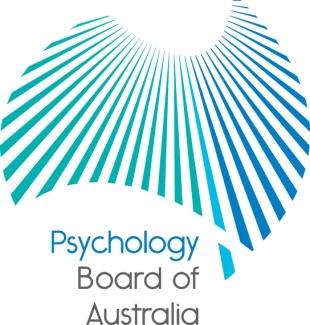 Communiqué28 October 2016The Psychology Board of Australia (the Board) is established under the Health Practitioner Regulation National Law (National Law), as in force in each state and territory. At each meeting, the Board considers a wide range of issues, many of which are routine and are not included in this communiqué.This communiqué highlights key issues from the 79th meeting of the Board on 28 October 2016.Sydney public forumThe transcript and slides of the presentation at the recent public forum in Sydney are now available on the Board’s website.  Members of the Board presented on a number of topics, including:psychology regulation and workforce reform online communications with clientsthe complexities of private practice, and reconciliation for Aboriginal and Torres Strait Islander health.Health Profession Agreement 2016-20The Board and AHPRA have published the Health Professional Agreement (HPA) that outlines the partnership between the Board and AHPRA, and the services AHPRA will provide to the Board during 2016-20. The HPA also provides information about the Board’s financial operations and fees.Renew registration online nowThe Board has launched its 2016 renewal of registration campaign for psychologists. The registration renewal date for psychologists with general or non-practising registration is 30 November 2016. The quickest and easiest way to renew registration is online.You should read the Board’s registration standards carefully before applying to renew, as information in support of declarations made in an application could be requested.Renewal applications received during December will incur a late payment fee. Under the National Law practitioners who do not renew their registration within one month of their registration expiry date must be removed from the Register of Psychologists. Their registration will lapse and they will not be able to practise psychology in Australia. A fast-track application can be made (only during January), however the practitioner cannot practise until the application is processed and the national register is updated.AHPRA has sent renewal reminders to psychologists who have provided an email address. To update your contact details visit the Board’s website and use the appropriate link under ‘Online services for practitioners’. A user ID and secure password is necessary. If you have forgotten your user ID you can complete a web enquiry form. Select ‘Online Services - Practitioner' as the category type.A renewal FAQ is available on the Board’s website.Call for applications for appointment to the National Psychology Examination CommitteeThe Board invites applications from experienced psychologists seeking appointment to the National Psychology Examination Committee (NPE Committee).The Board is seeking members of the psychology profession who have experience and knowledge in the core competencies required for general registration in the profession, including experience in training, teaching, and assessment of professional competencies.Expertise is required in the following areas: ethics and professional issuesassessment and psychological testinginterventions communications including cross-cultural and diverse groups, andmultiple-choice test construction (test validation, parallel forms, statistics). 
Committee appointments are made by the National Board, under the Health Practitioner Regulation National Law, as in force in each state and territory (the National Law). Members will include psychologists with different areas of practice (practitioners and academics; private and public sector psychologists).The NPE Committee consists of nine senior members of the psychology profession and includes members of the Psychology Board of Australia and members appointed through an expression of interest process. Appointments are for up to three years, with eligibility for reappointment. New appointments are expected to commence in January 2017.The functions of the Committee are to develop the National Psychology Examination multiple-choice questions and to contribute to policy and curriculum frameworks and the development of resources (such as the reading list and NPE orientation guide). The committee meets in Melbourne between four – six times per year over two business days. For: more information on the National Board, visit http://www.psychologyboard.gov.au/ more information on the role and the application process, please download the application guide and application form from the vacancies page on the Psychology Board website, or enquiries please contact boardappoint@ahpra.gov.auYour application will be assessed by a selection advisory panel. Applications close 5.00pm AEST on 7 November 2016. Call for applications for appointment to the Northern Territory Board of Registered Psychologists to the health, performance and professional standards hearing panels.Applications are sought from psychologists who reside and practice in Northern Territory to fill vacancies on the health, performance and professional standards hearing panels.Under the National Law , a National Board convenes health panels and performance and professional standards panels where required to hold hearings into specific health, performance or conduct matters for individual registered health professionals.Appointments to the list of approved persons for appointment to panels are up to three years, with eligibility for re-appointment; these appointments are made by the Board.More information about the roles and the application process can be found here.Applications close on 7 November 2016.Supervisor training providers invited to apply to the Board for approval The Board has determined to hold a mid-cycle expression of interest (EOI) process for individuals and organisations interested in becoming Board-approved providers of supervisor training of master class training only. Approval is to be granted until 2018 to align with the current 2013-2018 approval cycle. The recent annual review of the supervisor training program indicates that there are a sufficient number of workshops and Board-approved supervisor training providers for the full training (component 1, 2 and 3). However, there are around 8000 Board-approved supervisors (BAS) who transitioned and became BAS in 2013. All Board approved supervisors are required to update their training every five years by doing a master class (at minimum). The 2013 cohort of BAS will need to refresh their training by June 2018. In order to manage a potential shortfall of master class training workshops and providers for BAS who require refresher training by 2018, the Board has determined to hold an EOI for Board- approved training providers mid-approval cycle (i.e. before 2018). In 2013, the Board introduced a competency-based training framework for supervisors to ensure provisional psychologists and psychologists receive quality supervision that is consistent with the Board’s standards. More information about the framework and the requirements for the training is available in the Guideline for supervisors and supervisor training providers. Individuals and organisations (applicants) interested in becoming a Board-approved training provider may apply for approval to provide one or more master classes by using the application pack above.The Board is committed to ensuring national coverage of workshop delivery in both metropolitan and regional areas, and is particularly interested in applicants who are located in regional areas, and applicants who can deliver workshops in regional locations.For the purpose of fairness and transparency, all individual questions and the answers provided will be made available to all applicants. All questions and the answers will be published on the Board’s website seven days after the close of the allocated question time. Applicants may submit requests for additional information or clarification up to 17 days after the release of the application (i.e. 21 October 2016).The Board will assess and approve applicants based on their:ability to meet Board standards and requirements of the guideline, and the selection criteria in the application pack. 
Multiple training providers may be selected to facilitate delivery of supervisor training nationally (in both urban and regional areas) and ensure a complete range of training components. Applications close on 10 November 2016.Professor Brin GrenyerChairPsychology Board of Australia2 November 2016